Статья о профессии электрика. 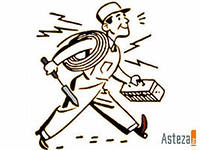 Выполнила:Губарева Е. А.Ученица 8 класса «А»Средней школы № 139.Г. Красноярска Электрик - Без людей этой профессии наш мир стал бы темным. Вообще Электрик - это человек, который обслуживает и ремонтирует электроустановку или ее части. И на мой взгляд, интересная профессия.Немного из истории: Профессия электрика появилась на свет в конце позапрошлого столетия. Именно тогда, с появлением первых электростанций, возникла необходимость контроля дорогостоящего оборудования и сложных преобразований. Первые электрики моментально приобрели популярность… 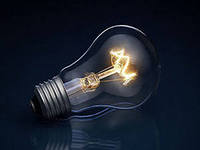  Тогда о принципах работы установок было известно очень мало, да и как пользоваться электричеством, никто не знал. Поэтому, устанавливая оборудование в дома аристократов, электрики выполняли и роль профессиональных консультантов. Сегодня круг обязанностей этих специалистов расширился, а задачи, требующие выполнения, усложнились.… Тем не менее, некоторые изменения все же произошли. В первую очередь, они коснулись качественной составляющей работы электрика. Если раньше знания примитивных схем и устройств было вполне достаточно, то сегодня передовые технологии требуют постоянного совершенствования и «обновления» технической информации.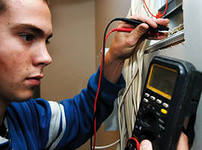 В профессии электрика есть как и плюсы, так и минусы… В руках электриков находятся тысячи жизней, и груз ответственности не может не оказывать на них давления. А возникновение какой-либо аварийной ситуации на производстве — это «страшный сон» для любого специалиста. Тем не менее, обслуживание электрооборудования стало призванием для многих сотен молодых квалифицированных сотрудников. Выбирая для себя профессию электрика, следует помнить, что в ВУЗе или техникуме, колледже или специализированном образовательном центре от вас потребуется отличное знание сложнейших наук. Именно поэтому многие абитуриенты предпочитают перед поступлением посещать дополнительные курсы при учебном заведении.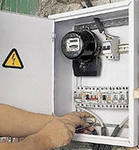  Можно сказать с уверенностью, что профессия электрика не утратила своей популярности за прошедшее столетие. Недаром в обществе сегодня бытует поговорка: «Если электрик спит, значит, все хорошо». От мастеров своего дела зависит безопасность, эффективность работы всех производств, частных компаний, офисов, жилых объектов. Это очень важная профессия и ей можно гордиться!